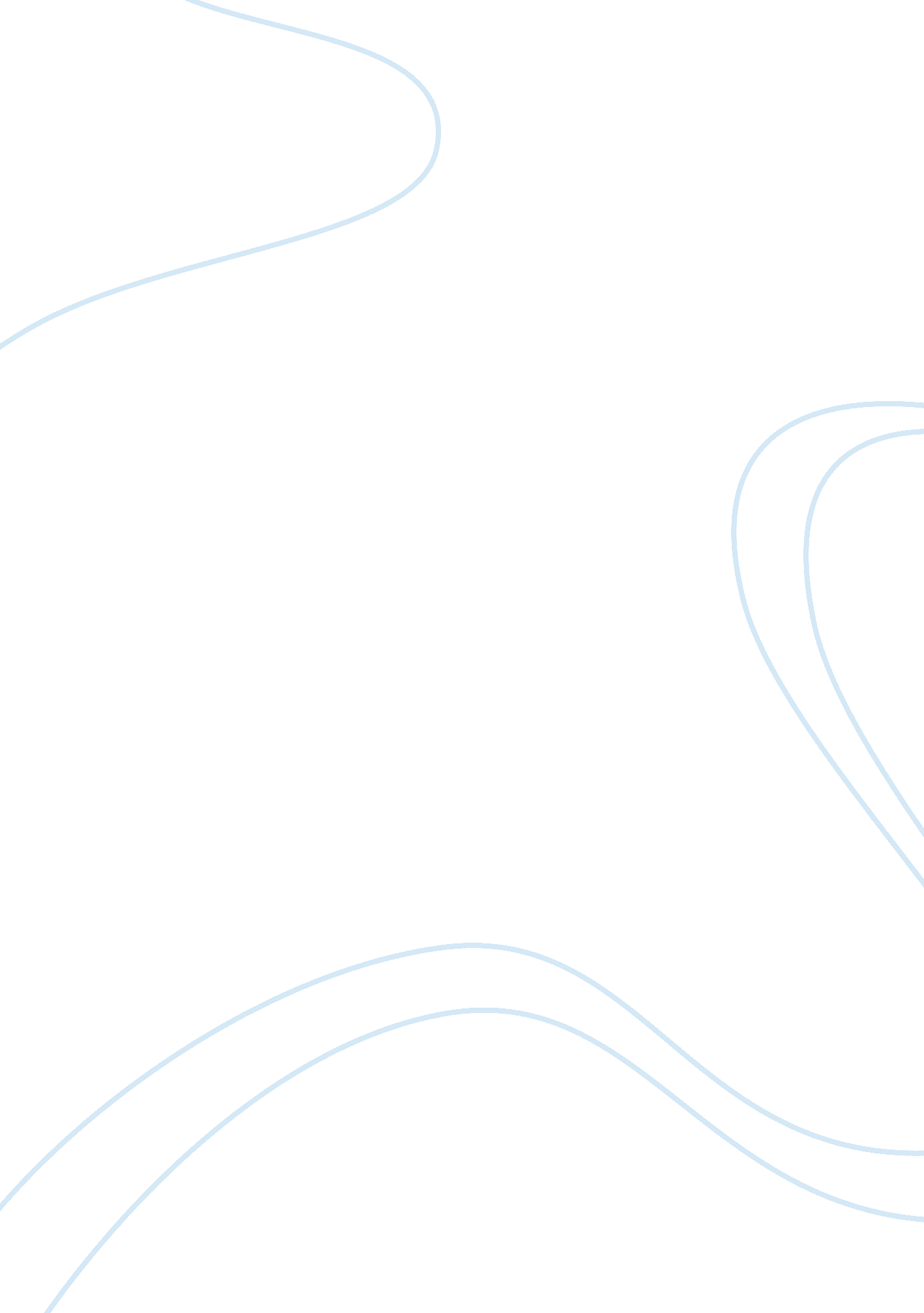 Pothole and roadsTransportation, Road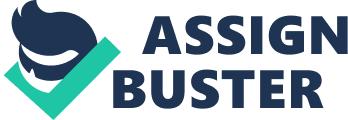 Ever took a drive around Fayetteville? Avoiding pothole is a challenge these days. Driving down 71st and School these days is a nightmare. Repaving the roads in Fayetteville would be a big investment in many ways, not only would it improve the towns look, but it would also make it safer for the community members to drive on the roads. Fayetteville community members will be those in the end to put out themoneyfor these potholes because they do damage to car. As “ Experts say damaged roads lead to damaged cars, so motorists collectively end up paying millions of dollar to repair their cars, all because some cities aren’t spending the money to repair their roads” (Leamy and Weber, Par. 15). According to Midweek “ Ball estimates that most pothole damage runs between $800 and $1, 200 for repairs, which will always include new parts and front-end alignment. ” (Pelusa, par. 8) As Joe Platt puts it, “ We should not have to pay one more penny for our roads” (Letters to the Editor, Letter 2), which is understand able in time like these, but sadly the statistics show that we will put more money out in damage repair on our car then we would be putting out in taxes. “ Hitting pothole have ‘ a very large and harsh impact on out car, and over time it really going to do some damage. ’” (Leamy and Weber, Par. 14) Fixing our road would save the city of Fayetteville from a possible lawsuit of any kind, these potholes is a danger to the members of this town. …the state of California paid $1 million to thefamilyof a San Francisco motorcyclist who died after hitting a pothole” (Leamy [and Weber, Par. 10). Also, in the state of Indiana a woman suffered serve head injuries after hitting a pothole (Leamy and Weber, Par. 10). This goes to show that this can happen to a Fayetteville community member as well, and this alone should make cities want to repave the roads. “ Sometimes, though, your vehicle just can’t protect you from serious accidents when hitting a nasty pothole. ” Another reason to fix our road is those potholes are really annoying to drive over every day. According to the article Potholes Cost Drivers Millions in Car Repairs “ Gary Richard, a transportation reporter at the San Jose Mercury News, said readers complain all the time that potholes drive them nuts” (Leamy and Weber, par. 11). I know that every driver has hit their share of pot holes On the other hand, you may believe that repaving the road would be too much money, raise our taxes and, cause detour and traffic jams. These are all understandable reason of disbelief but in the end extra taxes, money, and traffic is all worth the smooth and safer roads. According to Midweek car damage from pothole, “ include hole in the sidewall of the tire, tire knocked from rim, cracks or entire hunks knocked out of an aluminum alloy rims, suspension damage, damage to lower control arms and trailing arms” (Pelusa, par. 12). There are many sign of pothole damage such as “…pulling to one side while driving, stirring wheel shake or shimmy, vibrations on the floorboard, rubbing or grinding (Pelusa, par. 12). So in the end a little extra money on the roads can save us from spending more money on our cars. Plus the traffic is only a temporary deal that will clear up. Thus all these problems are worth it when it comes down to protecting our community members and their cars. It’s time to start looking at potholes in a different way, especially when driving over one. I hope this paper has been informative and persuasive because our roads are the number one need in this town and many other. New road would make our town look better as well and it not very appealing to visitor of Fayetteville when they see our roads. Covering potholes helps us save on unnecessary care repair, making it the best way to save. Though it is an expensive investment for the city and it members, it still worth every penny. 